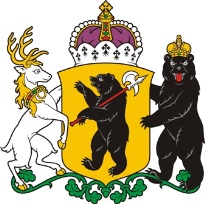 ПРАВИТЕЛЬСТВО ЯРОСЛАВСКОЙ ОБЛАСТИПОСТАНОВЛЕНИЕот                             №г. ЯрославльО внесении изменений в постановление Правительства области от 12.04.2022 № 279-п В соответствии со статьей 170.1 Бюджетного кодекса Российской Федерации, постановлением Правительства области от 12.08.2015 № 904-п «Об утверждении Порядка разработки бюджетного прогноза Ярославской области на долгосрочный период»ПРАВИТЕЛЬСТВО ОБЛАСТИ ПОСТАНОВЛЯЕТ:1. Внести в Бюджетный прогноз Ярославской области на долгосрочный период (на 2022 – 2033 годы), утвержденный постановлением Правительства области от 12.04.2022 № 279-п «Об утверждении Бюджетного прогноза Ярославской области на долгосрочный период (на 2022 – 2033 годы) и о признании утратившими силу отдельных постановлений Правительства области», изменения согласно приложению.2. Постановление вступает в силу с момента подписания.Приложениек постановлениюПравительства областиот ___________ № _____ИЗМЕНЕНИЯ, вносимые в Бюджетный прогноз Ярославской области на долгосрочный период(на 2022 – 2033 годы)Раздел V изложить в следующей редакции:«V. Прогноз основных характеристик областного бюджета на долгосрочный период 2022 – 2033 годов(млн. руб.)(продолжение таблицы) 														       (млн. руб.)Губернатор областиМ.Я. ЕвраевОсновные характеристики2022 год2023 год2024 год2025 год2026 год2027 год1234567Налоговые и неналоговые доходы областного бюджета73 495,584 695,192 649,298 824,794 151,4100 649,6Дотации бюджетам субъектов Российской Федерации на поддержку мер по обеспечению сбалансированности бюджетов000000Дотации бюджетам субъектов Российской Федерации на выравнивание бюджетной обеспеченности0351,80000Дотации бюджетам субъектов Российской Федерации на частичную компенсацию дополнительных расходов на повышение оплаты труда работников бюджетной сферы и иные цели889,4882,20000Расходы областного бюджета74 384,985 929,192 649,298 824,794 151,4100 649,6Дефицит/профицит0-2 121,3-321,8-747,100Источники погашения дефицита02 121,3321,8747,100Государственный долг Ярославской области42 028,350 728,651 050,451 797,551 797,551 797,5Основные характеристики2028 год2029 год2030 год2031 год2032 год2033 год18910111213Налоговые и неналоговые доходы областного бюджета106 508,0114 832,8123 928,8134 599,0145 837,5157 997,6Расходы областного бюджета106 508,0114 832,8123 928,8134 599,0145 837,5157 997,6Дефицит/профицит000000Источники погашения дефицита000000Государственный долг Ярославской области51 797,551 797,551 797,551 797,551 797,551 797,5».